OSNOVNA ŠKOLA MILANA LANGA Bregana, Langova 25. 5. 2022.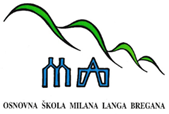 ŠKOLSKA  KUHINJA – MLIJEČNI OBROKza razdoblje od 9. 5. do 13. 5. 2022. godinePonedjeljak:  pizza + sokUtorak: 	    pureći paprikaš + žganciSrijeda:	    kroasan + mlijekoČetvrtak: 	    pečeni pileći batak + mlinciPetak:             lisnato pecivo šumsko voće - vanilija + sokJELOVNIK  ZA  UČENIKE U  PRODUŽENOM  BORAVKU     za razdoblje od 9. 5. do 13. 5. 2022. godinePonedjeljak: DORUČAK: griz na mlijekuRUČAK: varivo mahune sa purećim mesom + biskvitUtorak:DORUČAK: margo - pekmez + kruh + čajRUČAK: pečena svinjetina + krumpir + zelena salata + jagodeSrijeda:DORUČAK: jaje na oko + kruh + čajRUČAK: varivo kelj s krumpirom i suhim mesom + pureća hrenovka + mafinČetvrtak:DORUČAK: nutela na kruhu + mlijekoRUČAK: bistra juha + pečeni pileći ražnjić + krumpir + zelje salataPetak:DORUČAK: mini slanac + čajRUČAK: krem juha od špinata + riba + krumpir DOBAR TEK!